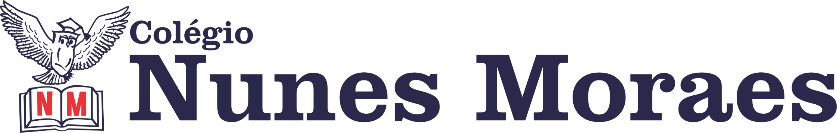 AGENDA DIÁRIA 3° ANO, 18 DE JUNHO.1ª AULA: MATEMÁTICA.Capítulo 9: Parecidos ou diferentes?        Página: 94.Objetos de conhecimento: Figuras geométricas planas.Aprendizagens essenciais: Descrever e comparar figuras planas de acordo com suas características.Link da videoaula: https://youtu.be/1qRhJic6aXU ROTEIRO DA AULAAtividades propostas: Siga em frente p.94, questões 5 e 6.2ª AULA: LÍNGUA PORTUGUESA.Capítulo 9: A vez do leitor.       Páginas: 78 e 79.Objetos de conhecimento: Emprego de O e U ao final de palavras.Aprendizagens essenciais: Grafar corretamente palavras escritas com O e U.Link da videoaula: https://youtu.be/2iCk7_jWTUU ROTEIRO DA AULAAtividades propostas: Uso de O e U no final de palavras p.78, questão 6.Atividade de casa: Uso de O e U no final de palavras p.79, questões 7 e 8.3ª AULA: CIÊNCIAS.Capítulo 9: Classificação dos animais.        Páginas: 64 a 68.Objetos de conhecimento: Animais vertebrados.Aprendizagens essenciais: Identificar os principais grupos de animais vertebrados.Link da videoaula: https://youtu.be/wFXgr9HbjpE ROTEIRO DA AULAAtividades propostas: Quem são os animais vertebrados? p.64 e 65; Construindo juntos p.68.Atividades de casa: Agora é com você p.66 e 67, questões 1 a 4.4ª AULA: MATEMÁTICA.Capítulo 9: Parecidos ou diferentes?     Página: 95 e 96.Objetos de conhecimento: Medidas de comprimento.Aprendizagens essenciais: Reconhecer que o resultado de uma medição depende da unidade de medida utilizada.Link da videoaula: https://youtu.be/JUzfYKjipn8 ROTEIRO DA AULAAtividades propostas: Aperte o passo, Medidas de comprimento: o metro e o centímetro p.95 e 96, questões 1 a 5.Bons estudos e um excelente final de semana!